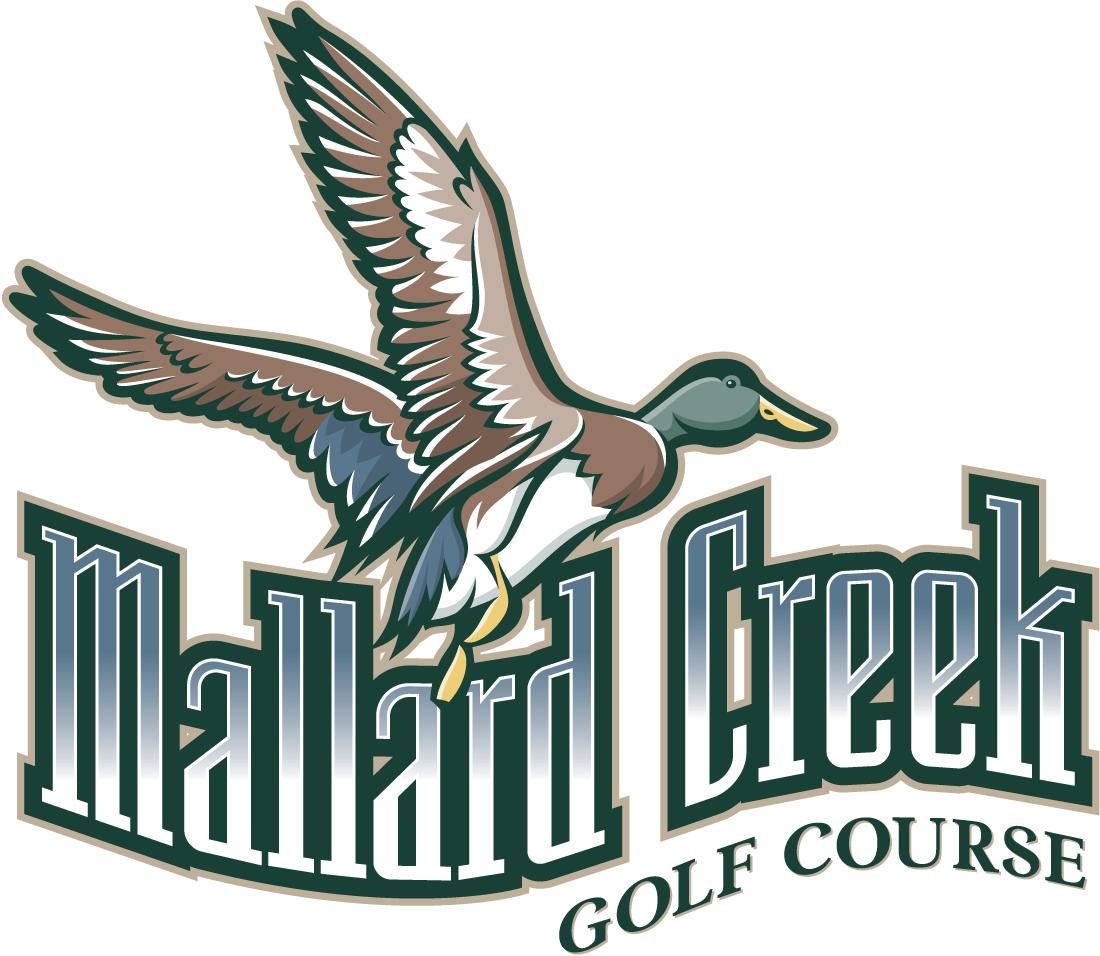 To:      OGCSA Scholarship CommitteeFrom:  Doug Hubert            Superintendent, Mallard Creek Golf CourseIt is my pleasure to recommend Vince Romo for a scholarship through the OGCSA.  Vince has worked on the grounds crew for the last three and a half years. In this time, Vince has progressively learned to master all of the tasks required to maintain a large property with a limited budget.  These tasks include operating all mowing equipment, cup changing and course set up, cultural practices including aerification, verti-cutting, topdressing, brushing and fertilizing.  Aside from his on course work, Vince has taken the lead in managing our new clubhouse landscaping and wedding venue.It has been very enjoyable to work with Vince, especially as he has progressed in his classes at Linn Benton Community College and now at the turf program at Oregon State. Vince is increasingly more inquisitive about golf course operations and how they match up with the classes he is taking, as well as constantly asking pertinent questions about how and why we do things on the course.  Vince continues to explore and deepen his knowledge of turfgrass management, which has been an asset to himself and Mallard Creek.Aside from Vince’s work on the course, he has become a valued member of the crew. Vince is even tempered, reliable, intelligent, hardworking and an asset to the operation.  I can fully endorse any financial help that will help Vince to continue his journey in the area of Golf Course Management. Vince is a perfect example of the mature, self-motivated people that we need in our industry.						Sincerely, Doug Hubert